“Casablanca - Rabat - Fez - Meknes - Volubilis - Erfoud - Merzouga - Todra - Kelaa M’gouna - Ouarzazate - Kasbah Ait Ven Haddou – Marrakech”Duración: 10 Días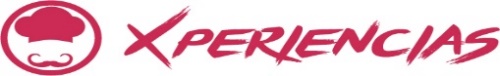 Salidas:  viernes de mayo a octubre 2024, fechas específicas Servicios compartidosDÍA 1º VIERNES AMÉRICASalida en vuelo internacional con destino Casablanca.DÍA 2º SABADO CASABLANCALlegada al aeropuerto, asistencia y traslado al hotel. Tiempo libre hasta la hora de la cena. Cena y alojamiento.DÍA 3º DOMINGO CASABLANCA RABAT FEZDesayuno. Visita panorámica por los puntos de interés de la ciudad, Anfa Boulevard, Plaza de las Naciones, barrios residenciales y mezquita de Hassan II (exterior). Continuamos a Rabat, capital del país, visita exterior del Palacio Real, mausoleo de Mohamed V y torre de Hassan. Tras la visita seguiremos ruta a Fez. Llegada y cena típica de bienvenida. Alojamiento.DÍA 4º LUNES FEZDesayuno. Visita de la más antigua de las Ciudades Imperiales conociendo los puntos de interés principales: Las 7 puertas del Palacio Real, Barrio Judío o Mellah, la puerta de Bab Bou Jelous y paseo a pie por la “Medina” (casco antiguo), declarada patrimonio de la Humanidad. Cena y alojamiento.DÍA 5º MARTES FEZ MEKNES VOLUBILIS FEZDesayuno. Salida hacia la Ciudad Imperial de Meknes, veremos allí sus murallas de Bab el Mansour y el Mausoleo de Moulay Ismail, la única mezquita de Marruecos autorizada para no musulmanes. En lo alto del Jebel Zerhoun en el norte del país se encuentran las ruinas de la ciudad romana de Volubilis. De las mejor conservadas del norte de África y patrimonio de la UNESCO. Cena y alojamiento.DÍA 6º MIERCOLES FEZ ERFOUD MERZOUGA (DUNAS DEL SÁHARA)Desayuno. Salida hacia las montañas del Medio Atlas. Entramos ya en tierras de los Bereberes. Llegada a Erfoud en el límite del gran desierto del Sahara. Cambiaremos el bus por los vehículos 4 x 4 para adentrarnos en el desierto hasta las dunas donde se encuentra nuestro campamento. Llegada a nuestro lujoso campamento del desierto para pasar la noche entre las dunas. Disfrutaremos de una típica cena Bereber, bajo las estrellas en mitad de las dunas. Alojamiento en tienda de lujo con baño.DÍA 7º JUEVES MERZOUGA TODRA KELAA M´GOUNA OUARZAZATEDesayuno. Salida hacia Tinerhir. Pasaremos por las Gargantas del Todra. Continuaremos al Kelaa M’Gouna, pequeña población conocida por sus rosas. Aquí comenzamos la “Ruta de las Kasbahs”, construcciones de adobe decoradas con torres y ladrillo visto, algunas son auténticas fortificaciones. Localizadas en un espectacular paisaje natural aún se puede imaginar el poder y la importancia que tuvieron en la Historia. Continuación hacia Ouarzazate. Cena y alojamiento.DÍA 8º VIERNES OUARZAZATE KASBAH AIT BEN HADDOU MARRAKECHDesayuno. Salida hacia la Kasbah Taourirt. Antigua residencia del pachá de Marrakech. Visita del interior de las estancias privadas del pachá y sus favoritas. Seguimos ruta hasta la Kasbah de Ait Ben Haddou patrimonio de la Humanidad por la UNESCO. Construida en adobe en la ladera de una colina. Lugar muy fotografiado y utilizado para el celuloide en muchas películas como “Sodoma y Gomorra” de Orson Welles o la famosa “La Joya del Nilo”.Continuación a Marrakech, capital del sur, localizada en un gran oasis entre las montañas del Atlas y el pre desierto. Cena y alojamiento.DÍA 9º SABADO MARRAKECHDesayuno. Descubrimos la ciudad de la Koutoubia, torre gemela de la Giralda de Sevilla, las tumbas Saaditas y el palacio Bahía, pasearemos por su medina, zoco y la mágica plaza de Jmaa El Fnaa, llena de todo tipo de artistas callejeros, adivinos y mercaderes que hacen del lugar un gran teatro al aire libre. Cena de despedida y alojamiento.DÍA 10º DOMINGO MARRAKECHDesayuno. A la hora prevista traslado al aeropuerto para tomar nuestro vuelo de regreso. Fin del viaje y de nuestros servicios.INCLUYE:Traslados aeropuerto hotel aeropuerto en servicio compartidoAlojamiento y desayuno buffet en hoteles de categoría premium.Transporte en autobús de última generación.Guía acompañante.Visitas guiadas de Casablanca, Marrakech, Rabat, Fez, Volubilis y Meknes.Agua de cortesía cada día del tour.Seguro de protección y asistencia en viaje.EXPERIENCIAS ELITE• 1 noche en campamento de lujo en el desierto.• 8 cenas, incluyendo las de bienvenida y despedida.NO INCLUYEBoletos de avión internacionales y/o domésticos Excursiones no indicadas en el itinerario ó marcadas como opcionalesExtras en hotelesPropinas a guías, choferesBebidasNOTAS:Tarifas por persona en USD, sujetas a disponibilidad al momento de reservar y cotizadas en categoría estándar.Es responsabilidad del pasajero contar con la documentación necesaria para su viaje (el pasaporte debe tener una vigencia de + de 6 meses).En caso de que hubiera alguna alteración en la llegada o salida de los vuelos internaciones y los clientes perdieran alguna (S) visitas; Travel Shop no devolverá el importe de las mismas. En caso de querer realizarlas tendrán un costo adicional y están sujetas a confirmación.Consultar condiciones de cancelación y más con un asesor de Operadora Travel Shop.Durante la celebración de ferias, congresos; el alojamiento podrá ser desviado a poblaciones cercanas.Tarifas cotizadas en habitaciones estándar. Tarifas y servicios sujetos a disponibilidad al momento de reservarHOTELES PREVISTOS O SIMILARESCASABLANCA: Le Palace Dánfa; 1 nocheFEZ: Les Merinides; 3 nochesMERZOUGA: Golden Camps; 1 nocheOURZAZATE: Oscar, 4; 1 nocheMARRAKECH: Kenzi Rose; 2 nochesFECHAS DE SALIDA A CASABLANCA: VIERNESAbril 26Mayo 10, 24Junio 7, 21Julio 5, 19Agosto 2, 16, 30Septiembre 13, 27Octubre 11, 25PRECIO POR PERSONA EN $ USDTEMPORADA MEDIA (ago. 2024)DOBLE $ 1740 USDINDIVIDUAL $ 2410 USDTEMPORADA ALTA (Abr, May, Jun, Sep., Oct 2024)DOBLE $ 1850 USDINDIVIDUAL $ 2520 USD